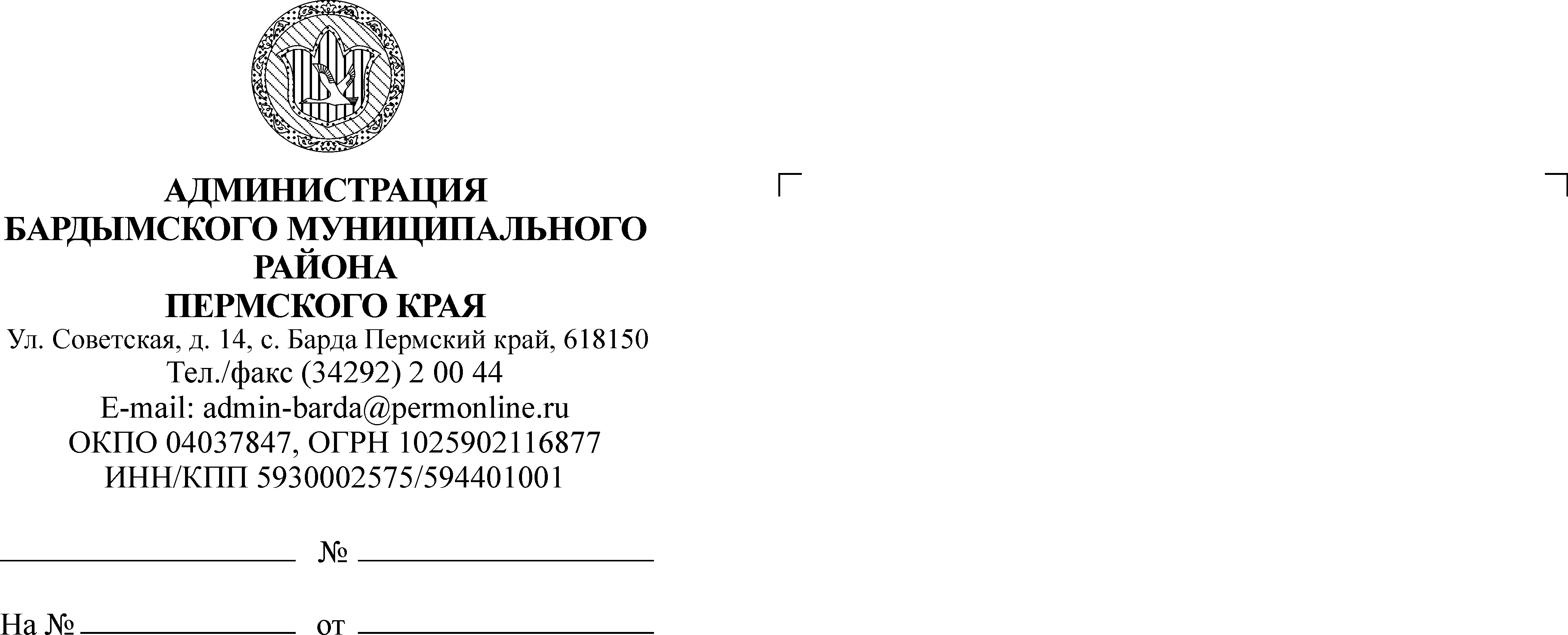 ЗЕМСКОЕ СОБРАНИЕБАРДЫМСКОГО МУНИЦИПАЛЬНОГО РАЙОНАПЕРМСКОГО КРАЯДЕВЯТНАДЦАТОЕ (ВНЕОЧЕРЕДНОЕ) ЗАСЕДАНИЕРЕШЕНИЕ	11.07.2017	                     						        № 321Об утверждении Положения о стратегическом планировании 
в Бардымском муниципальном районеРуководствуясь Федеральным законом от 28.06.2014 № 172-ФЗ 
«О стратегическом планировании в Российской Федерации», Бюджетным кодексом Российской Федерации, Уставом Бардымского муниципального района Земское Собрание Бардымского муниципального районаРЕШАЕТ: 1. Утвердить прилагаемое Положение о стратегическом планировании 
в Бардымском муниципальном районе.2. Настоящее решение вступает в силу со дня его официального опубликования.	3. Настоящее решение разместить на официальном сайте Администрации Бардымского муниципального района www.barda-rayon.ru.4. Контроль исполнения решения возложить на председателя комиссии по экономической политике Сарбаева В.М.Председатель Земского СобранияБардымского муниципального района                                                    Х.Г.АлапановГлава муниципального района – глава Администрации Бардымскогомуниципального района					                              С.М.Ибраев12.07.2017									УТВЕРЖДЕНО								решением Земского Собрания                                                                                   Бардымского муниципального                                                                                  района    от «11» июля № 321ПОЛОЖЕНИЕо стратегическом планировании в Бардымском муниципальном районе I. Общие положения1.1. Настоящее Положение о стратегическом планировании в Бардымском муниципальном районе (далее – Положение) разработано в соответствии с Бюджетным кодексом Российской Федерации, Федеральным законом от 28.06.2014 № 172-ФЗ «О стратегическом планировании в Российской Федерации», Федеральным законом от 06.10.2003 № 131-ФЗ «Об общих принципах организации местного самоуправления в Российской Федерации», регулирует отношения, возникающие между участниками стратегического планирования в процессе целеполагания, прогнозирования, планирования и программирования социально-экономического развития муниципального образования и определяет порядок осуществления стратегического планирования в муниципальном образовании.Понятия и термины, используемые в настоящем Положении, применяются в том же значении, что и в Федеральном законе от 28.06.2014 № 172-ФЗ «О стратегическом планировании в Российской Федерации».II. Стратегическое планирование социально-экономического развития муниципального образования2.1. Стратегическое планирование в Бардымском муниципальном районе Пермского края (далее – муниципальное образование) осуществляется участниками стратегического планирования на основании принципов, задач и полномочий, определенных Федеральным законом от 28.06.2014 № 172-ФЗ «О стратегическом планировании в Российской Федерации».2.2. Участниками стратегического планирования в муниципальном образовании являются:Земское Собрание Бардымского муниципального района Пермского края;Администрация Бардымского муниципального района Пермского края;Контрольно-счетная палата Бардымского муниципального района Пермского края;Сельские поселения Бардымского  муниципального района;иные органы и организации в случаях, предусмотренных нормативными правовыми актами, указанными в статье 2 Федерального закона «О стратегическом планировании в Российской Федерации».2.3. Стратегическое планирование социально-экономического развития муниципального образования осуществляется в рамках целеполагания, прогнозирования, планирования и программирования путем разработки, принятия и реализации следующих документов стратегического планирования:стратегии социально-экономического развития муниципального образования;прогноза социально-экономического развития муниципального образования на долгосрочный или среднесрочный период;бюджетного прогноза муниципального образования на долгосрочный период;плана мероприятий по реализации стратегии социально-экономического развития муниципального образования;муниципальных программ.2.4. Проекты документов стратегического планирования выносятся на общественное обсуждение с учетом требований законодательства Российской Федерации, в том числе законодательства Российской Федерации о государственной, коммерческой, служебной и иной охраняемой законом тайне. Форма, порядок и сроки общественного обсуждения проекта документа стратегического планирования, порядок рассмотрения замечаний и предложений, поступивших в ходе его общественного обсуждения, определяются муниципальным правовым актом.2.5. Проекты документов стратегического планирования подлежат размещению на официальном сайте муниципального образования в информационно-телекоммуникационной сети «Интернет» (далее – сеть «Интернет»).2.6. В целях повышения эффективности деятельности участников стратегического планирования по достижению в установленные сроки запланированных показателей социально-экономического развития муниципального образования проводятся мониторинг и контроль реализации документов стратегического планирования.Порядок проведения мониторинга и контроля реализации документов стратегического планирования определяется муниципальным правовым актом.2.7. К разработке, корректировке (изменению) документов стратегического планирования муниципального образования могут привлекаться научные, общественные и иные организации с учетом требований законодательства Российской Федерации о государственной, коммерческой, служебной и иной охраняемой законом тайне.2.8. Документы стратегического планирования муниципального образования подлежат обязательной государственной регистрации в федеральном государственном реестре документов стратегического планирования в порядке и сроки, установленные постановлением Правительства Российской Федерации от 25.06.2015 № 631 «О порядке государственной регистрации документов стратегического планирования и ведения федерального государственного реестра документов стратегического планирования», с учетом требований законодательства Российской Федерации о государственной, коммерческой, служебной и иной охраняемой законом тайне.III. Полномочия органов местного самоуправления при разработке 
и реализации документов стратегического планирования3.1. Полномочия Земского Собрания Бардымского муниципального района Пермского края:3.1.1. осуществляет нормативное регулирование в сфере стратегического планирования в муниципальном образовании;3.1.2. осуществляет утверждение стратегии социально-экономического развития муниципального образования;3.1.3. заслушивает ежегодные отчеты главы муниципального района – главы Администрации Бардымского муниципального района (далее – глава муниципального образования) о деятельности Администрации Бардымского муниципального района, включающие в том числе результаты мониторинга реализации документов стратегического планирования муниципального образования. 3.2. Полномочия Администрации Бардымского муниципального района:3.2.1. определяет в пределах полномочий приоритеты социально-экономической политики, долгосрочные цели и задачи социально-экономического развития муниципального образования;3.2.2. утверждает порядки разработки, корректировки и мониторинга реализации документов стратегического планирования муниципального образования; 3.2.3. утверждает перечень муниципальных программ и сроки их реализации; 3.2.4. осуществляет утверждение муниципальных программ и вносимые изменения в муниципальные программы;3.2.5. инициирует процесс разработки документов стратегического планирования муниципального образования путем издания постановления;3.2.6. определяет уполномоченный орган (структурное подразделение Администрации) на координацию деятельности по разработке документов стратегического планирования муниципального образования (далее – уполномоченный орган);3.2.7. формирует рабочие группы (при необходимости); 3.2.8. готовит проекты документов стратегического планирования муниципального образования;3.2.9. организует размещение проектов документов стратегического планирования муниципального образования в официальных информационных источниках и проводит их общественное обсуждение;3.2.10. передает прошедшие общественное обсуждение и согласование проекты документов стратегического планирования в Земское Собрание Бардымского муниципального района Пермского края для утверждения (согласования); 3.2.11. организует реализацию принятых документов стратегического планирования муниципального образования;3.2.12. осуществляет мониторинг и контроль за исполнением документов стратегического планирования, подготавливает отчеты о ходе их реализации и достижении целевых показателей;3.2.13. осуществляет иные полномочия в сфере стратегического планирования в соответствии с действующим законодательством.3.3. Полномочия Контрольно-счетной палаты Бардымского муниципального района:3.3.1. осуществляет экспертизу документов стратегического планирования в установленном законодательством порядке.3.3.2. осуществляет экспертизу и дает заключения по  муниципальным программам.IV. Прогноз социально-экономического развития 
муниципального образования4.1. В соответствии со статьей 173 Бюджетного Кодекса Российской Федерации прогноз социально-экономического развития муниципального образования разрабатывается на период не менее трех лет. Прогноз социально-экономического развития муниципального образования разрабатывается на долгосрочный или среднесрочный период.4.2. Прогноз социально-экономического развития муниципального образования на долгосрочный период.4.2.1. Прогноз социально-экономического развития муниципального образования на долгосрочный период (далее – долгосрочный прогноз) разрабатывается в случае, если Земское Собрание Бардымского муниципального района приняло решение о формировании бюджетного прогноза муниципального образования на долгосрочный период в соответствии с требованиями Бюджетного кодекса Российской Федерации. Долгосрочный прогноз разрабатывается каждые шесть лет на двенадцать и более лет и является основой для формирования бюджетного прогноза муниципального образования на долгосрочный период на аналогичный период.4.2.2. Порядок разработки и корректировки прогнозов социально-экономического развития муниципального образования утверждается правовым актом Администрации Бардымского района. 4.2.3. Долгосрочный прогноз разрабатывается с учетом прогнозов социально-экономического развития Российской Федерации, Пермского края и данных, представляемых структурными подразделениями Администрации Бардымского муниципального района.4.2.4. Долгосрочный прогноз разрабатывается на вариативной основе и содержит:оценку достигнутого уровня социально-экономического развития муниципального образования;определение вариантов внутренних условий и характеристик социально-экономического развития муниципального образования на долгосрочный период, включая основные показатели демографического и научно-технического развития, состояния окружающей среды и природных ресурсов;оценку факторов и ограничений экономического роста муниципального образования на долгосрочный период;направления социально-экономического развития муниципального образования и целевые показатели нескольких вариантов прогноза социально-экономического развития муниципального образования на долгосрочный период, включая количественные показатели и качественные характеристики социально-экономического развития муниципального образования;основные параметры муниципальных программ;основные показатели развития по отдельным видам экономической деятельности, показатели развития транспортной и энергетической инфраструктур на долгосрочный период с учетом проведения мероприятий, предусмотренных муниципальными программами;иные положения, определенные муниципальными правовыми актами.4.2.5. К долгосрочному прогнозу составляется пояснительная записка, в которой приводится обоснование параметров долгосрочного прогноза, в том числе их сопоставление с ранее утвержденными параметрами с указанием причин и факторов прогнозируемых изменений.4.2.6. Долгосрочный прогноз утверждается правовым актом Администрации Бардымского муниципального района. 4.3. Прогноз социально-экономического развития муниципального образования на среднесрочный период.4.3.1. Прогноз социально-экономического развития муниципального образования на среднесрочный период (далее – среднесрочный прогноз) разрабатывается Администрацией Бардымского муниципального района ежегодно на основе прогноза социально-экономического развития Российской Федерации и Пермского края на среднесрочный период, Стратегии социально-экономического развития муниципального образования с учетом основных направлений бюджетной и налоговой политики муниципального образования.4.3.2. Среднесрочный прогноз разрабатывается на вариативной основе и содержит:оценку достигнутого уровня социально-экономического развития муниципального образования;оценку факторов и ограничений экономического роста муниципального образования на среднесрочный период;направления социально-экономического развития муниципального образования и целевые показатели нескольких вариантов прогноза на среднесрочный период, включая количественные показатели и качественные характеристики социально-экономического развития муниципального образования;основные параметры муниципальных программ.4.3.3. Среднесрочный прогноз утверждается правовым актом Администрации Бардымского муниципального района. V. Бюджетный прогноз муниципального образования 
на долгосрочный период5.1. Под бюджетным прогнозом муниципального образования на долгосрочный период понимается документ, содержащий прогноз основных характеристик бюджета муниципального образования, показатели финансового обеспечения муниципальных программ на период их действия, иные показатели, характеризующие муниципальный бюджет, а также содержащий основные подходы к формированию бюджетной политики на долгосрочный период.5.2. Бюджетный прогноз муниципального образования на долгосрочный период (далее – бюджетный прогноз) разрабатывается каждые три года на шесть и более лет на основе прогноза социально-экономического развития муниципального образования на соответствующий период.5.3. Бюджетный прогноз может быть изменен с учетом изменения прогноза социально-экономического развития муниципального образования на соответствующий период и принятого решения о соответствующем бюджете без продления периода его действия.5.4. Порядок разработки и утверждения, период действия, а также требования к составу и содержанию бюджетного прогноза муниципального образования на долгосрочный период утверждаются постановлением Администрации Бардымского муниципального района с учетом требований Бюджетного кодекса Российской Федерации.5.5. Бюджетный прогноз (изменения бюджетного прогноза) муниципального образования на долгосрочный период утверждается решением Земского Собрания  Бардымского муниципального района. VI. Стратегия социально-экономического развития 
муниципального образования6.1. Стратегия социально-экономического развития муниципального образования (далее – Стратегия) разрабатывается в целях определения приоритетов, целей и задач социально-экономического развития муниципального образования, согласованных с приоритетами и целями социально-экономического развития Российской Федерации и Пермского края, на срок не менее 12 лет.6.2. Стратегия разрабатывается Администрацией Бардымского муниципального района с учетом  нормативных правовых актов Российской Федерации, Пермского края, муниципального образования, регулирующих стратегическое планирование.6.3. Стратегия содержит:6.3.1. оценку достигнутых целей социально-экономического развития муниципального образования;6.3.2. оценку конкурентных преимуществ и угроз, а также потенциала муниципального образования, в том числе природных ресурсов, трудового, производственного, научного и финансового потенциала;6.3.3. приоритеты, цели, задачи и направления социально-экономической политики муниципального образования;6.3.4. показатели достижения целей социально-экономического развития муниципального образования, сроки и этапы реализации Стратегии;6.3.5. ожидаемые результаты реализации Стратегии;6.3.6. оценку финансовых ресурсов, необходимых для реализации Стратегии;6.3.7. информацию о муниципальных программах, утверждаемых в целях реализации Стратегии;6.3.8. иные положения, определяемые муниципальными правовыми актами.6.4. Стратегия социально-экономического развития разрабатывается и корректируется в порядке, утвержденном правовым актом  Администрации Бардымского муниципального района.Решение о начале разработки стратегии принимается главой муниципального образования не позднее, чем за год до окончания срока реализации ранее принятой стратегии.Уполномоченный на разработку стратегии социально-экономического развития муниципального образования орган вправе на конкурсной основе привлекать к разработке стратегии социально-экономического развития научно-исследовательские и другие организации. Средства на разработку стратегии предусматриваются в бюджете муниципального образования.6.5. Стратегия социально-экономического развития муниципального образования утверждается решением Земского Собрания Бардымского муниципального района. Проект стратегии социально-экономического развития муниципального образования представляется для утверждения в Земское Собрание Бардымского района не позднее чем за четыре месяца до окончания срока реализации действующей стратегии социально-экономического развития муниципального образования.Принятию новой стратегии предшествует рассмотрение Земским Собранием Бардымского муниципального района отчета главы муниципального образования о деятельности Администрации Бардымского муниципального района, включающего отчет об исполнении действующей стратегии. Отчет об исполнении действующей стратегии социально-экономического развития муниципального образования должен содержать:оценку уровня социально-экономического развития муниципального образования;оценку достижения поставленных в стратегии целей, задач, приоритетов 
и результатов социально-экономического развития муниципального образования;оценку итогов исполнения муниципальных программ, проектов и непрограммных мероприятий, реализация которых предусмотрена стратегией социально-экономического развития муниципального образования;перечень и описание проблем, возникших при реализации стратегии;предложения по совершенствованию механизмов реализации стратегии, повышению эффективности деятельности участников стратегического планирования по достижению в установленные сроки запланированных показателей социально-экономического развития муниципального образования.6.6. Стратегия социально-экономического развития муниципального образования подлежит размещению на официальном сайте органов местного самоуправления муниципального образования в сети «Интернет».6.7. Стратегия социально-экономического развития муниципального образования является основой для разработки плана мероприятий по реализации Стратегии и муниципальных программ.VII. План мероприятий по реализации Стратегии7.1. План мероприятий по реализации Стратегии разрабатывается на основе положений Стратегии на период реализации Стратегии с учетом основных направлений деятельности Правительства Российской Федерации и Правительства Пермского края.7.2. План мероприятий по реализации Стратегии содержит:этапы реализации стратегии, в том числе первый этап - три года (очередной год и плановый период бюджетного планирования), последующие этапы - три-шесть лет;цели и задачи социально-экономического развития муниципального образования, приоритетные для каждого этапа реализации Стратегии;показатели реализации Стратегии и их значения, установленные для каждого этапа реализации Стратегии;комплексы мероприятий и перечень муниципальных программ, обеспечивающие достижение на каждом этапе реализации Стратегии долгосрочных целей социально-экономического развития муниципального образования, указанных в Стратегии;иные положения, определенные муниципальными правовыми актами.7.3. План мероприятий по реализации Стратегии утверждается постановлением Администрации Бардымского муниципального района. 7.4. В случае принятия решения о корректировке показателей прогноза социально-экономического развития на долгосрочный (среднесрочный) период главой муниципального образования, при необходимости, принимается решение о корректировке плана мероприятий по реализации стратегии социально-экономического развития муниципального образования.7.5. С целью повышения эффективности деятельности исполнителей по достижению в установленные сроки запланированных показателей социально-экономического развития муниципального образования Администрацией Бардымского муниципального района проводится мониторинг плана мероприятий по реализации стратегии социально-экономического развития муниципального образования.Информация о ходе исполнения плана мероприятий по реализации стратегии социально-экономического развития муниципального образования за истекший год в обязательном порядке включается в ежегодный отчет главы муниципального образования о результатах деятельности Администрации Бардымского муниципального района.Предоставляемая в составе отчета информация должна содержать оценку уровня социально-экономического развития муниципального образования, степени достижения поставленных целей, задач и приоритетов. К отчету прилагается оценка уровня достижения ожидаемых социально-экономических результатов от реализации стратегии, а также анализ причин, повлекших их отклонение от планируемых значений.7.6. План мероприятий по реализации стратегии социально-экономического развития муниципального образования и ежегодный отчет главы муниципального образования о результатах деятельности Администрации Бардымского муниципального района размещаются на официальном сайте органов местного самоуправления муниципального образования в сети «Интернет».VIII. Муниципальные программы8.1. Муниципальные программы разрабатываются в соответствии с Бюджетным кодексом Российской Федерации, приоритетами социально-экономического развития муниципального образования, определенными Стратегией социально-экономического развития муниципального образования, с учетом отраслевых документов стратегического планирования Российской Федерации, Пермского края на период, определяемый Администрацией Бардымского муниципального района. Перечень муниципальных программ и порядок их разработки, реализации и оценки эффективности утверждаются правовым актом Администрации Бардымского муниципального района.8.2. Муниципальные программы утверждаются постановлением Администрации Бардымского муниципального района.8.3. Проекты муниципальных программ подлежат публичному обсуждению. Порядок публичного обсуждения определяется правовым актом Администрации Бардымского муниципального района.8.4. Проекты муниципальных программ и проекты о внесении изменений 
в муниципальные программы подлежат направлению в Земское Собрание Бардымского  муниципального района.8.5. Утвержденные Администрацией Бардымского муниципального района муниципальные программы либо изменения в ранее принятые муниципальные программы подлежат экспертизе в Контрольно-счетной палате Бардымского муниципального района в установленном законодательством порядке.8.6. Объем бюджетных ассигнований на реализацию муниципальных программ включается в проект решения о бюджете по соответствующей каждой программе целевой статье расходов бюджета в соответствии с утвердившим программу правовым актом Администрации Бардымского муниципального района. Муниципальные программы подлежат приведению в соответствие с решением о бюджете не позднее трех месяцев со дня вступления его в силу.8.7. Оценка эффективности реализации каждой муниципальной программы проводится ежегодно.8.8. Результаты мониторинга реализации муниципальных программ отражаются в сводном годовом докладе о ходе реализации и об оценке эффективности муниципальных программ.8.9. Ресурсное обеспечение муниципальных программ определяется в том числе в соответствии с бюджетным прогнозом муниципального образования на долгосрочный период.IX. Мониторинг и контроль реализации документов 
стратегического планирования 9.1. Мониторинг и контроль реализации документов стратегического планирования – деятельность участников стратегического планирования по комплексной оценке хода и итогов реализации документов стратегического планирования, а также по оценке взаимодействия участников стратегического планирования в части соблюдения принципов стратегического планирования 
и реализации ими полномочий в сфере социально-экономического развития.Целью мониторинга реализации документов стратегического планирования является повышение эффективности функционирования системы стратегического планирования, осуществляемого на основе комплексной оценки основных социально-экономических и финансовых показателей, содержащихся в документах стратегического планирования, а также повышение эффективности деятельности участников стратегического планирования по достижению в установленные сроки запланированных показателей социально-экономического развития муниципального образования.9.2. Порядок осуществления мониторинга реализации документов стратегического планирования и подготовки документов, в которых отражаются результаты мониторинга реализации документов стратегического планирования, определяется муниципальным правовым актом Администрации Бардымского муниципального района 9.3. Документами, в которых отражаются результаты мониторинга реализации документов стратегического планирования в сфере социально-экономического развития муниципального образования, являются:9.3.1. ежегодный отчет главы муниципального образования о деятельности Администрации Бардымского муниципального района;9.3.2. сводный годовой доклад о ходе реализации и об оценке эффективности реализации муниципальных программ.9.4. Документы, в которых отражаются результаты мониторинга реализации документов стратегического планирования, подлежат размещению на официальном сайте органов местного самоуправления муниципального образования, а также на общедоступном информационном ресурсе стратегического планирования в информационно-телекоммуникационной сети «Интернет», за исключением сведений, отнесенных к государственной, коммерческой, служебной и иной охраняемой законом тайне.9.5. Контроль реализации документов стратегического планирования осуществляется в порядке, утвержденном муниципальным правовым актом. 